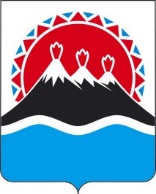 РЕГИОНАЛЬНАЯ СЛУЖБАПО ТАРИФАМ И ЦЕНАМ КАМЧАТСКОГО КРАЯПРОЕКТ ПОСТАНОВЛЕНИЕВ соответствии с Федеральным законом от 26.03.2003 № 35-ФЗ «Об электроэнергетике»,  постановлением Правительства Российской Федерации от 29.12.2011 № 1178 «О ценообразовании в области регулируемых цен (тарифов) в электроэнергетике», приказом ФАС России от 30.06.2022 № 490/22 «Об утверждении Методических указаний по определению размера платы за технологическое присоединение к электрическим сетям», постановлением Правительства Камчатского края от 07.04.2023 № 204-П «Об утверждении Положения о Региональной службе по тарифам и ценам Камчатского края»,  протоколом Правления Региональной службы по тарифам и ценам Камчатского края от ХХ.ХХ.2024 № ХХПОСТАНОВЛЯЮ:1. Установить плату за технологическое присоединение к электрическим сетям филиала «Камчатский» Акционерного общества «Оборонэнерго» энергопринимающих устройств объекта «Проектируемая ПС Стеллера 110/6 кВ», расположенного в ЗАТО г. Вилючинск, п. Рыбачий по индивидуальному проекту в размере 1 585 391,799 тыс. руб. за одно присоединение (без НДС), в том числе:1) Расходы филиала «Камчатский» Акционерного общества «Оборонэнерго» на выполнение обязательных мероприятий, указанных в пункте 16 (за исключением подпункта «б») Методических указаний по определению размера платы за технологическое присоединение к электрическим сетям, утвержденных приказом ФАС России от 30.06.2022 № 490/22, для заявителя, присоединяющегося к электрическим сетям с соответствующей максимальной мощностью и уровнем напряжения, определяемая по стандартизированным тарифным ставкам, установленным на год, в котором устанавливается плата, в размере 43,490 тыс. руб. за одно присоединение (без НДС), в том числе:а) покрытие расходов сетевой организации на подготовку и выдачу сетевой организацией технических условий заявителю в размере 6,990 тыс. руб. за одно присоединение (без НДС);б) покрытие расходов на проверку выполнения технических условий Заявителем, указанным в абзаце седьмом пункта 24 Методических указаний по определению размера платы за технологическое присоединение к электрическим сетям в размере 36,500 тыс. руб. за одно присоединение (без НДС).2) Расходы филиала «Камчатский» Акционерного общества «Оборонэнерго» на оплату услуг технологического присоединения к электрическим сетям смежной сетевой организации (присоединение к ПАО «Камчатскэнерго») в размере 90 319,716 тыс. руб. (без НДС).3) Расходы филиала «Камчатский» Акционерного общества «Оборонэнерго» на выполнение обязательных мероприятий, указанных в подпункте «б» пункта 16 Методических указаний по определению размера платы за технологическое присоединение к электрическим сетям, утвержденных приказом ФАС России от 30.06.2022 № 490/22, для заявителя, присоединяющегося к электрическим сетям с соответствующей максимальной мощностью и уровнем напряжения, в размере 1 495 028,594 тыс. руб. (без НДС), в том числе: а) расходы филиала «Камчатский» Акционерного общества «Оборонэнерго» на строительство двухтрансформаторной подстанции 
ПС 110/6 кВ в размере 1 495 028,594 тыс. руб. (без НДС).2. Настоящее постановление вступает в силу со дня его официального опубликования.[Дата регистрации] № [Номер документа]г. Петропавловск-КамчатскийОб установлении платы за технологическое присоединение к электрическим сетям филиала «Камчатский» Акционерного общества «Оборонэнерго» энергопринимающих устройств объекта «Проектируемая ПС Стеллера 110/6 кВ», расположенного в ЗАТО г. Вилючинск, п. Рыбачий по индивидуальному проектуРуководитель[горизонтальный штамп подписи 1]М.В. Лопатникова